Avaliação BimestralQuestão 1Por causa de uma região alagada, um caminho plano antigo, ligando dois pontos A e B, foi construído de tal forma que um de seus trechos encontra-se na direção norte-sul e possui comprimento igual a 6 km. O outro trecho mede 8 km e encontra-se na direção leste-oeste. A região foi drenada, e foi possível ligar os dois pontos A e B por uma estrada plana e retilínea. A estrada possui comprimento igual a:a) 5 kmb) 6 kmc) 8 kmd) 10 kme) 14 kmQuestão 2Dois vetores A e B, apresentam módulos iguais a 12 unidades e 8 unidades respectivamente. Em relação ao vetor soma, assinale (V) verdadeiro ou (F) falso, para cada sentença a seguir:(    ) terá módulo máximo igual a 20 unidades.(    ) terá módulo compreendido entre 8 unidades e 12 unidades.(    ) terá módulo compreendido entre 4 unidades e 20 unidades.(    ) terá módulo mínimo igual a 4 unidades.Questão 3Um carteiro realizou duas entregas seguindo a rota indicada pelos vetores A e B representados na figura a seguir: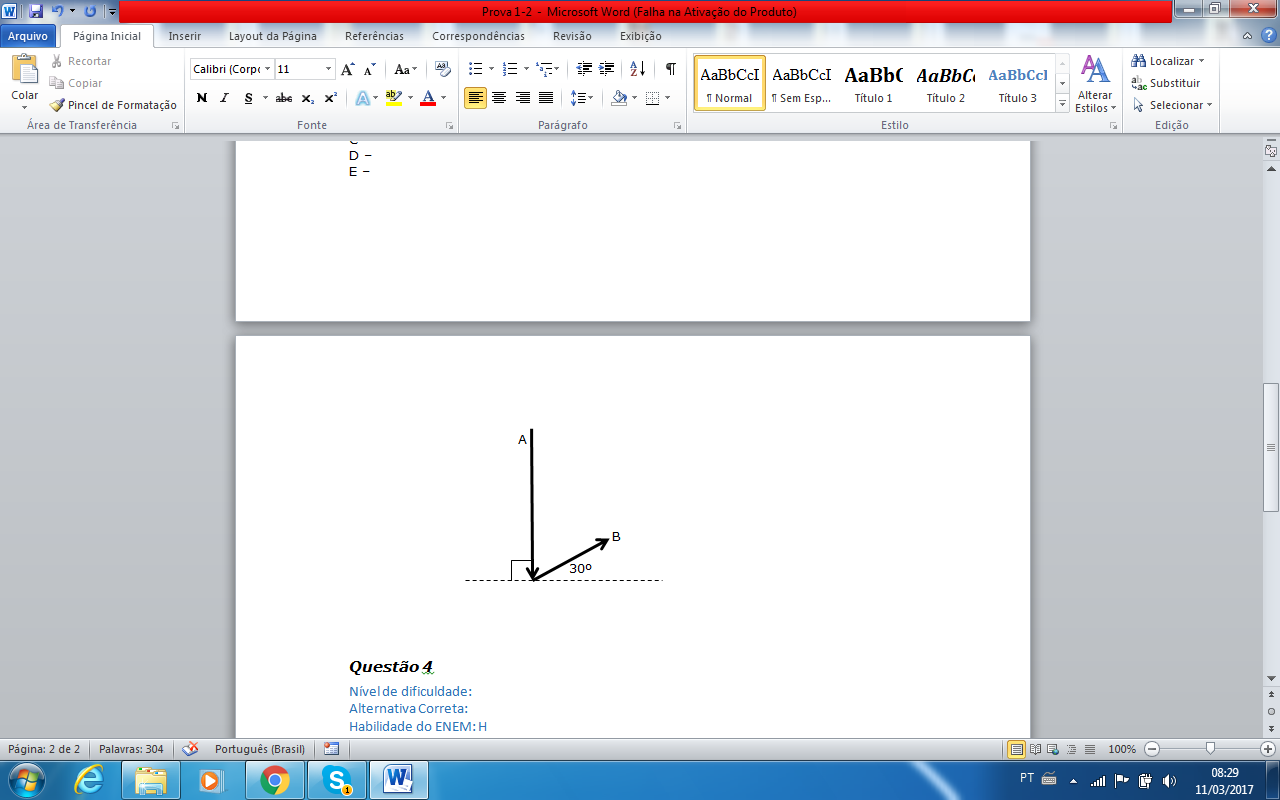 Para a primeira entrega, o vetor A percorreu uma distância igual a 1,5 km, enquanto na segunda, o vetor B percorreu 0,5 km. Ao final, a distância entre o ponto de partida e o ponto da segunda entrega é aproximadamente igual a:Dados: sen 30º = 0,5 e cos 30º = 0,8a) 0,8 kmb) 1,3 kmc) 2,0 kmd) 2,4 kme) 3,2 kmQuestão 4Trens de alta velocidade podem apresentar algum desconforto nas curvas. Para sanar essa dificuldade, as curvas devem ser projetadas de tal forma que a máxima aceleração lateral sentida pelo passageiro seja igual a      0,5 m/s2. Considere um trem movendo-se com velocidade constante de 162 km/h, em uma curva circular. Dessa forma, o raio da curva deve ser igual a: a) 3220 mb) 3840 mc) 4050 md) 4160 me) 4370 mQuestão 5Uma centrífuga contém um tubo de ensaio e, ao girar em alta velocidade, este fica na horizontal. Seu manual diz que a distância entre o eixo da centrífuga e o extremo do tubo de ensaio é 9,6 cm, e que pode produzir uma aceleração igual a 6 vezes o valor da aceleração da gravidade. Sendo a aceleração da gravidade igual a 10 m/s2, a máxima velocidade escalar de um ponto situado na extremidade do tubo é:a) 2,4 m/sb) 2,8 m/sc) 3,2 m/sd) 3,6 m/se) 4,5 m/sQuestão 6Uma pessoa em uma plataforma de uma estação subterrânea de metrô é levada à rua por uma escada rolante que se movimenta com velocidade constante igual a 0,75 m/s. A escada rolante é inclinada em 30º em relação à horizontal e a pessoa leva 24 segundos para realizar o percurso da plataforma à rua. Sendo assim, conclui-se que a plataforma encontra-se a uma profundidade de: Dados: sen 30º = 0,5 e cos 30º = 0,8a) 7 mb) 8 mc) 9 md) 10 me) 12 mQuestão 7Um parque de diversões possui uma montanha-russa que apresenta um loop circular de raio igual a 15 m. Em determinado ponto desse loop, o carrinho desenvolve velocidade de 57,6 km/h. Nesse momento, o módulo da aceleração do carrinho é aproximadamente:a) 13 m/sb) 14 m/sc) 15 m/sd) 16 m/se) 17 m/sQuestão 8Um ciclista, analisando sua bicicleta, constatou que a coroa possui diâmetro igual a 20 cm e catracas de vários tamanhos. Verificou também que as rodas apresentavam raio igual a 30 cm. Considerando π = 3, pedalando com frequência igual a 30 rpm, para desenvolver uma velocidade linear igual a 2,25 m/s, deverá usar a catraca cujo diâmetro é:a) 2 cmb) 4 cmc) 6 cmd) 8 cme) 10 cmQuestão 9A figura a seguir representa duas rodas acopladas por correia: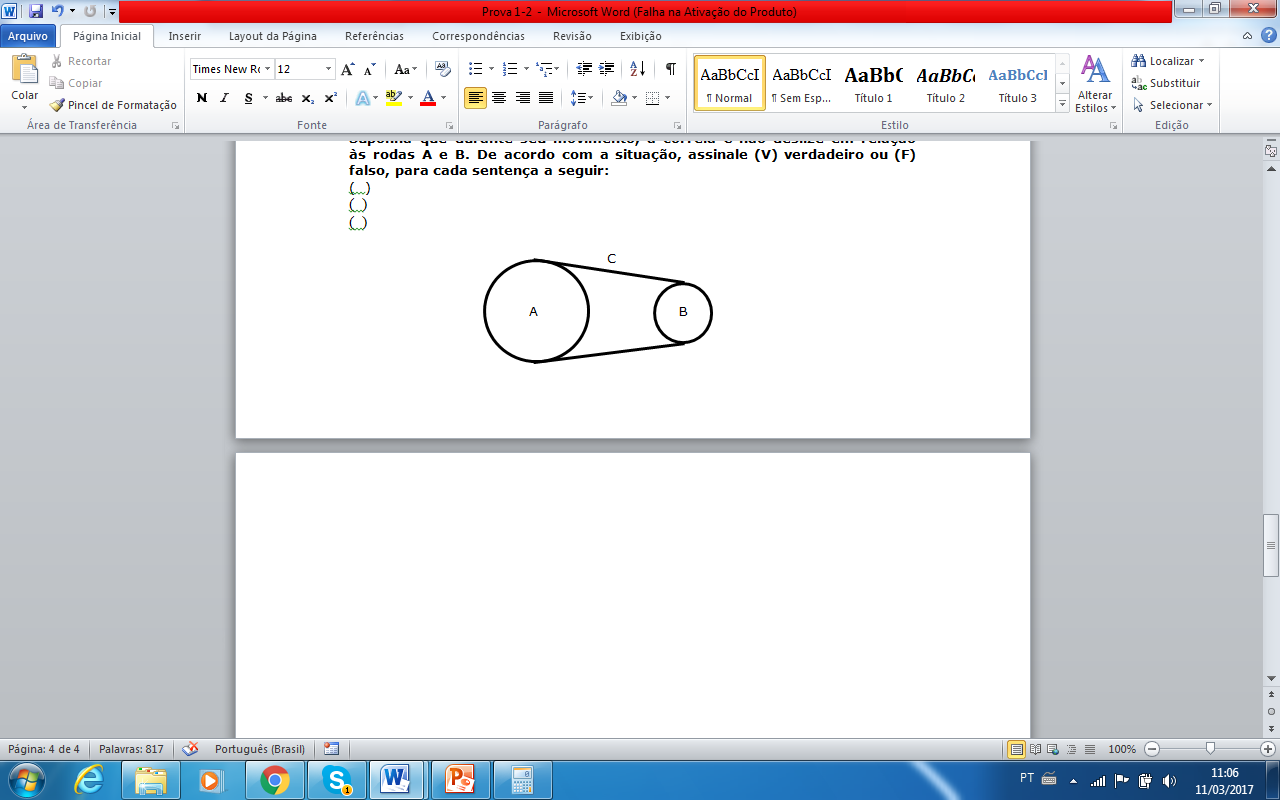 Suponha que durante seu movimento, a correia C não deslize em relação às rodas A e B. De acordo com a situação, assinale (V) verdadeiro ou (F) falso, para cada sentença a seguir:(    ) o módulo da aceleração centrípeta dos pontos periféricos das rodas A e B são iguais.(    ) as duas rodas apresentam a mesma velocidade angular.(    ) no mesmo intervalo de tempo, as duas rodas realizam o mesmo número de voltas.(    ) a frequência de cada roda é inversamente proporcional ao seu raio.Questão 10Um rio possui largura igual a 63 m, e suas águas possuem uma correnteza constante de 1,5 m/s. Um barco a motor desenvolve velocidade constante de 0,7 m/s em relação às águas. Qual o menor tempo que o barco leva para atravessar de uma margem à outra?Questão 11Um campo de refugiados situa-se em local de difícil acesso. Pacotes de alimentos são transportados por um avião que voa horizontalmente com velocidade constante de 360 km/h e a uma altitude de 1000 m. Em um dado momento um pacote é abandonado pelo avião. Desprezando a resistência do ar e considerando g = 10 m/s2, determine o tempo aproximado necessário para o pacote chegar ao solo.Questão 12Durante um treinamento, um atleta conseguiu saltar uma distância horizontal de 7,776 m. No momento do salto, a velocidade formou um ângulo x com a horizontal, de maneira que sen x = 0,6 e cos x = 0,8. Desprezando a resistência do ar e considerando g = 10 m/s2, determine a velocidade inicial do salto.Resposta correta: 14 sResposta correta: 9 m/s